Módulos fundamentales o troncales (funciones a, b, c y d). Legislación nacional (1 hora; teórico).Legislación y guías nacionales/ europeas que regulan el uso de animales de experimentación. El caso de la fauna silvestre.Desarrollo de las actividades del personal que realiza procedimientos científicos con animales y en especial con fauna silvestre.Legislación europea, nacional y autonómica relativa al bienestar animal. El caso específico de la fauna silvestre.Proceso de autorización necesaria para proyectos y/o personas.Fuentes de información legal a nivel nacional.Desarrollo de las funciones del personal que trabaja en centros usuarios, de cría o suministradores de animales de experimentación, según normativa vigente:Competencias.Requisitos específicos. El papel del veterinario designado.El órgano encargado del bienestar animal (en adelante OEBA).Creación del OEBA.Funciones del OEBA.Composición del OEBA.Organismos encargados del bienestar animal y Comité Nacional para la protección de los animales de experimentación: funciones y responsabilidades.Cumplimiento normativo de un establecimiento: responsable y funciones.Requisitos por los que un procedimiento pasa a regirse por la legislación nacional.Responsable de los animales sometidos a procedimientos: identificación y funciones.Grupos de especies contempladas en el marco legal como animales de experimentación.Puntos finales humanitarios según normativa comunitaria y nacional.Controles legislativos para el sacrificio de animales de experimentación.Ética, bienestar animal y las “tres erres”; nivel 1 (2 horas; teórico-práctico).Opinión pública de la utilización de animales con fines científicos. Visibilidad pública.El trabajo con animales de experimentación:Responsabilidades del personal.Identificación de las cuestiones éticas y de bienestar animal. Consecuencias directas e indirectas de su implementación.Marco ético legal:Introducción a las “tres erres” como base en el uso de animales de experimentación.Las cinco libertades aplicadas al uso de animales de experimentación. El caso específico de la fauna silvestre, las siete libertades.Sufrimiento animal; concepto y tipos de sufrimiento.Severidad; concepto y clasificación según normativa vigente. La reutilización en el marco de la severidad.Implicaciones de un correcto bienestar animal: efectos y justificaciones.Fuentes de información relacionadas con la ética, el bienestar animal y las “tres erres”:Herramientas.Motores de búsqueda.Biología básica y adecuada; nivel 1 (3 horas; teórico).Principales rasgos anatómicos, fisiológicos, reproductivos y etológicos de la fauna silvestre:Anfibios y reptiles.Aves.Cefalópodos.Mamíferos.Peces.Reconocimiento de puntos débiles que conlleven sufrimiento animal a diferentes niveles:Transporte.Alojamiento y zootecnia.Manipulación y realización de procedimientos.Zootecnia y buenas prácticas científicas:Influencia del bienestar sobre resultados experimentales.Requisitos dietéticos y nutrición de la fauna silvestre estabulada.Enriquecimiento ambiental. Definición e importancia.El Libro de Registros como elemento indispensable de valoración de los animales estabulados.Cuidado, salud y manejo de los animales; nivel 1 (5 horas; teórico).Introducción a programas zootécnicos especializados en fauna silvestre.Condiciones ambientales, de alojamiento y manejo para animales capturados en la naturaleza:Supervisión y repercusiones de una mala aclimatación.Ritmos circadianos: consecuencias fisiológicas.Requerimientos nutricionales: alimentación y agua.Sistemas de contención, manejo y sexado.Sistemas de identificación: ventajas e inconvenientes.Organización de las instalaciones para albergar fauna silvestre. Almacenamiento de comida y agua.Métodos de contención y uso de barreras.Organización de un buen sistema de cría.Introducción a los programas de medicina preventiva en fauna silvestre:Principales patologías.Riesgos y predisposiciones según especies.Principales riesgos para el personal: alergias, lesiones, infecciones y zoonosis.Puntos críticos en el transporte.Reconocimiento del dolor, el sufrimiento y la angustia (3 horas; teórico-práctico).Etología y apariencia normales en el contexto de fauna silvestre; entorno y estado fisiológico.Bienestar frente a dolor, sufrimiento o angustia:Factores disponibles para la evaluación del bienestar en fauna silvestre.Reconocimiento de patrones anómalos y signos de molestias, dolor, sufrimiento o angustia. Tratamiento de los mismos: anestesia y/o analgesia.Criterios de punto final incruento:Definición.Opciones de refinamiento.Clasificaciones de severidad. Severidad acumulativa.Métodos incruentos de sacrificio; nivel 1 (2 horas; teórico).Principios del sacrificio incruento.Métodos legales y sus repercusiones sobre resultados científicos. Módulos específicos de la función a (cuidado de los animales), b (eutanasia de los animales) y c (realización de los procedimientos).Biología básica y adecuada; nivel 2 (3 horas; práctico).Manejo correcto de fauna silvestre:Aves.Mamíferos.Reptiles y anfibios.Peces.Métodos incruentos de sacrificio; nivel 2 (3 horas; práctico) Aplicación de la eutanasia de forma competente e incruenta: métodos de elección.Parámetros para confirmar la muerte de los animales.Tratamiento y eliminación de cadáveres.Procedimientos mínimamente invasivos sin anestesia; nivel 1 (5 horas; teórico).Principios de rigor y coherencia en procedimientos científicos.Refinamiento aplicado al bienestar de los animales en función de la severidad del procedimiento aplicado.Métodos para minimizar las consecuencias biológicas del transporte y de la aclimatación de la fauna silvestre confinada.Manipulación de los animales: inmovilización manual y restricción de conductas.Impacto biológico de los procedimientos y la contención sobre la fisiología:Refinamiento mediante entrenamiento (refuerzo positivo).Habituación y socialización.Técnicas menores y procedimientos en fauna silvestre:Administración de sustancias:Vías.Volúmenes y frecuencias.Obtención de muestras:Biopsias de tejidos.Nutrición:Modificación de las dietas.Alimentación forzada.Pruebas conductuales.Jaulas metabólicas.Procedimientos mínimamente invasivos sin anestesia; nivel 2 (10 horas; práctico).Selección de la mejor técnica de sujeción y manejo del animal en función de la técnica a aplicar.Realización de técnicas menores bajo supervisión:Alimentación forzada.Obtención de muestras sanguíneas.Administración de substancias.Anestesia para procedimientos menores (5 horas; teórico-práctico).Sedación, anestesia local, anestesia general. Definiciones y criterios de selección en función del procedimiento.Planos de la anestesia.Intervenciones recomendadas según el plano anestésico alcanzado.La tríada anestésica.Estudio prequirúrgico. Definición y aspectos a tener en cuenta.Preanestesia:Definición. Fármacos.Importancia.Técnicas de anestesia local y general en fauna silvestre. Farmacología. Anestesia balanceada.Métodos de optimización en la recuperación anestésica:Cuidados post-anestésicos y analgesia.Fármacos antagonistas.Almacenamiento y eliminación de anestésicos y analgésicos.Anestesia avanzada para intervenciones quirúrgicas o procedimientos prolongados (8 horas; teórico-práctico).Anestesia prolongada. Definición y criterios de elección.Consideraciones específicas a tener en cuenta durante el estudio prequirúrgico.Premedicación, analgesia y fármacos utilizados en la inducción y mantenimiento de la anestesia en:Anfibios.Aves.Mamíferos.Peces.Reptiles.Clasificación de los pacientes en función del riesgo anestésico.Monitorización durante la anestesia:Constantes vitales: ECG, presión arterial, diuresis, saturación de oxígeno, CO2.Ventilación mecánica.Plano alcanzado.Uso de los diferentes equipos.Posibles complicaciones asociadas al uso de anestesia. Métodos de optimización en la recuperación de una anestesia prolongada:Cuidados post-anestésicos y analgesia.Fármacos antagonistas.Programas de manejo del dolor postoperatorio:Reconocimiento del dolor en fauna silvestre.Analgesia.Almacenamiento y eliminación de analgésicos y anestésicos de larga duración.Principios de cirugía (5 horas; teórico-práctico).Importancia de la evaluación prequirúrgica. Situaciones de partida ideales.Descripción del instrumental quirúrgico.La herida quirúrgica:Fases de la cicatrización. Complicaciones.Asepsia y manipulación de tejidos.Asepsia quirúrgica aplicada al personal, a los materiales y a los propios animales.Principios de Halstead.Técnicas de abordaje quirúrgico:Manipulación de tejidos.Cierre de incisiones quirúrgicas. Patrones de sutura y criterios de elección.Monitorización postoperatoria. Principales complicaciones. Analgesia.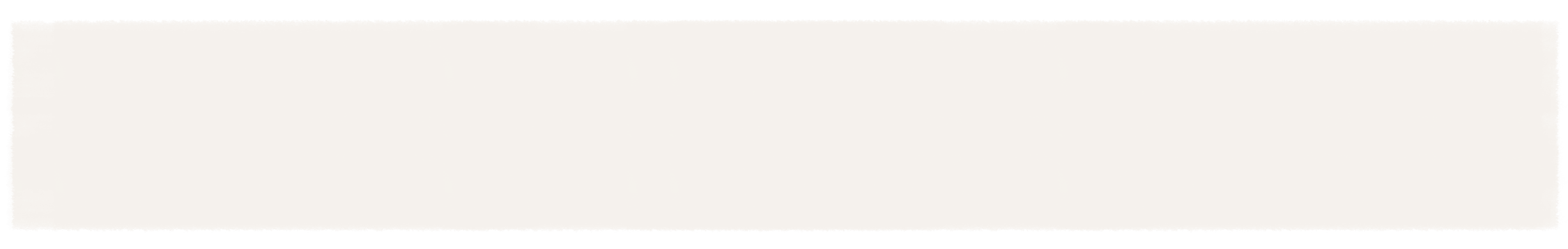 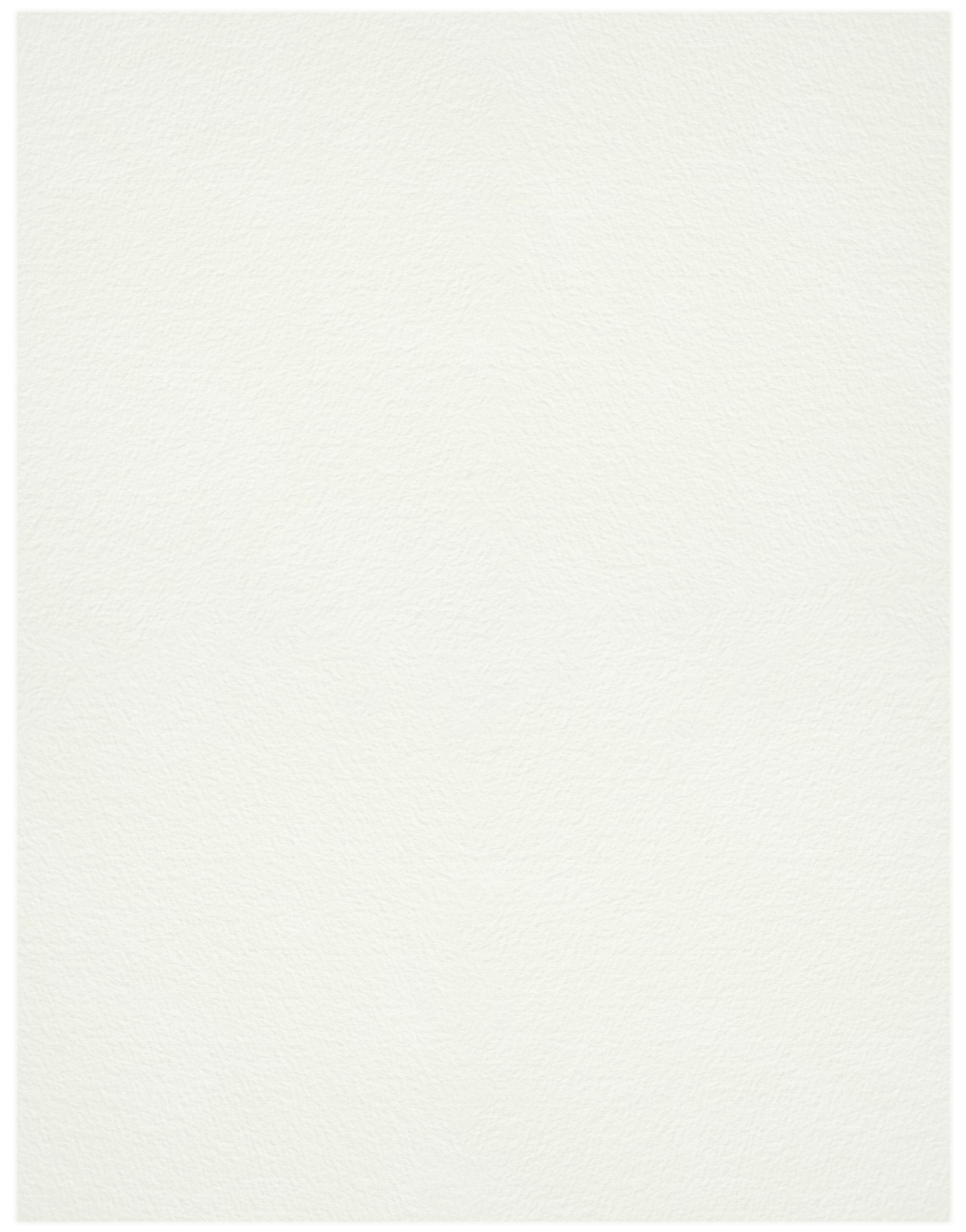 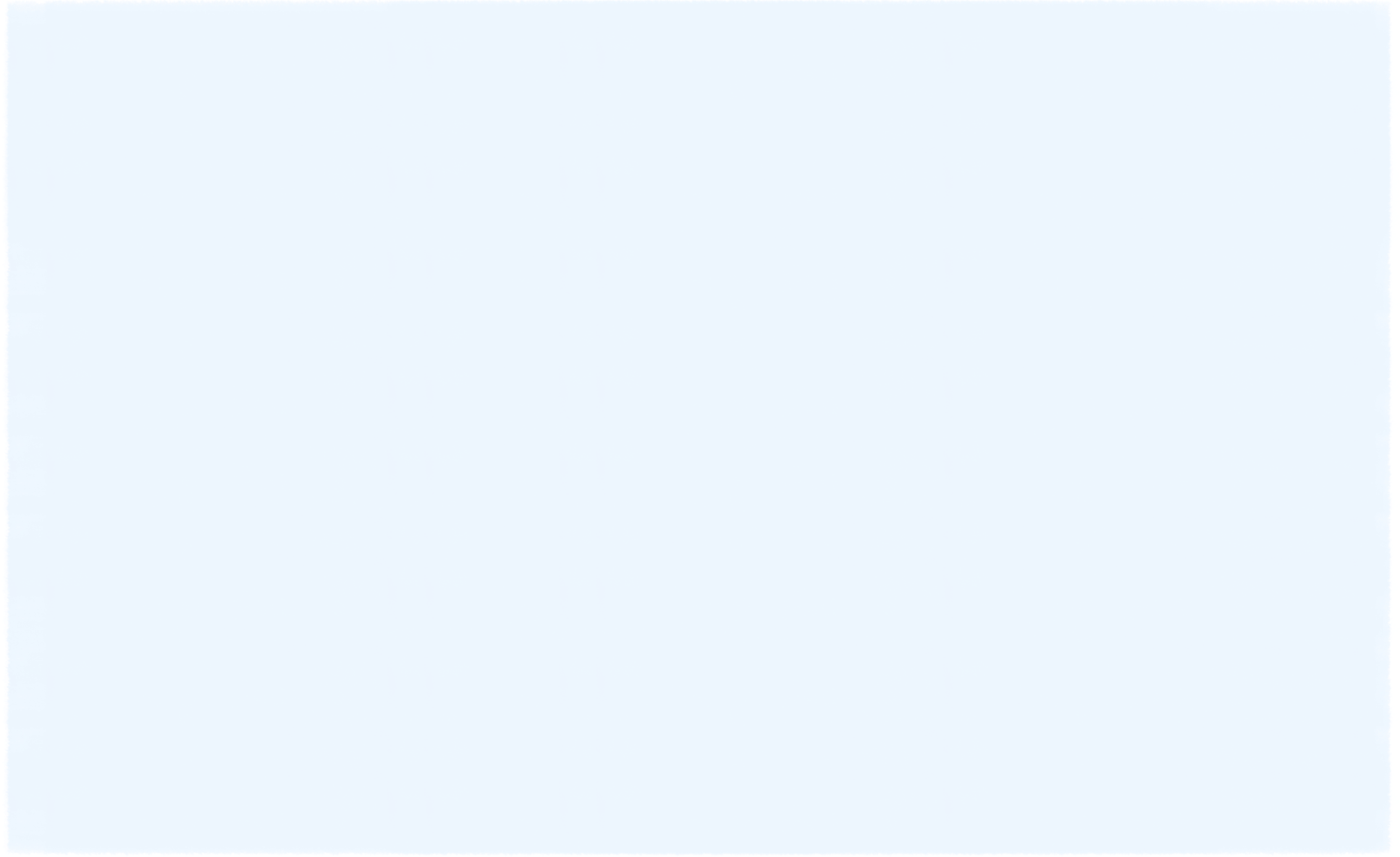 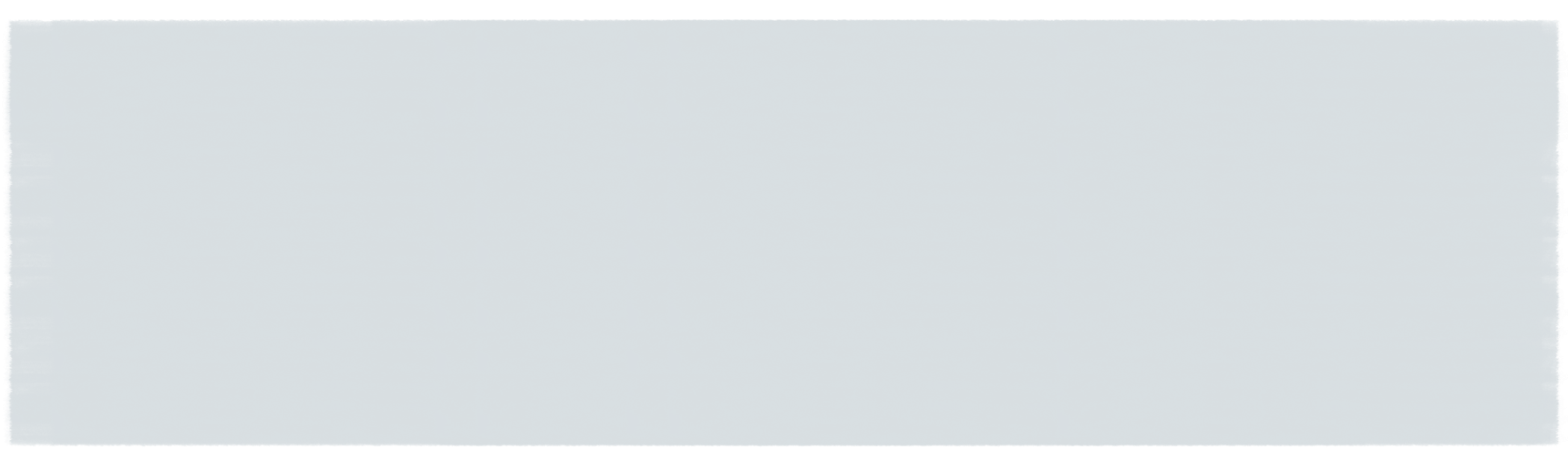 